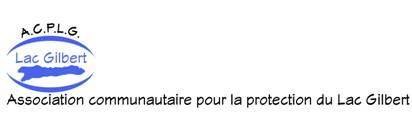 Élections du C A 2023René Fortin2023-04-20Assemblée générale : Mise en nomination pour les élections au C ASi vous ne pouvez assister à l’Assemblée générale, vous pouvez proposer un membre en règle pour un des postes électifs. Comme c’est une mesure exceptionnelle non prévue dans nos règlements, le C A a pris l’initiative de nommer à l’avance un président d’élection.À remettre à l’un des membres du C A avant la tenue de l’AG ou à envoyer au président d’élection, René Fortin, au renefortin@msn.com.Je soussigné(e), _________________________________________________propose par les présentes monsieur ou madame _______________________________________________________________pour le poste _______________________________ en date du 1er août 2021.Vous pouvez faire signer un membre qui appuie votre proposition ou nous demanderons à un membre présent à l’Assemblée générale de seconder votre proposition.Signature____________________________________Secondeur___________________________________Date____________________________Postes (année paire : 2024)Titulaires actuelsPrésidentRené FortinSecrétaireMichel AllenAdministrateur #2 Daniel Audet Postes (année impaire : 2023)TitulairesVice-présidentAndré RoyTrésorierDaniel TrottierAdministrateur #1  André BeaucheminAdministrateur #3 Carl Therrien